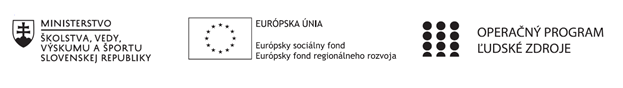 Správa o činnosti pedagogického klubu Príloha:Prezenčná listina zo stretnutia pedagogického klubuPrioritná osVzdelávanieŠpecifický cieľ1.1.1 Zvýšiť inkluzívnosť a rovnaký prístup ku kvalitnému vzdelávaniu a zlepšiť výsledky a kompetencie detí a žiakovPrijímateľGymnáziumNázov projektuGymza číta, počíta a bádaKód projektu  ITMS2014+312011U517Názov pedagogického klubu GYMZAFIGADátum stretnutia  pedagogického klubu30.9.2019Miesto stretnutia  pedagogického klubuH08Meno koordinátora pedagogického klubuK.SádeckáOdkaz na webové sídlo zverejnenej správywww.gymza.skManažérske zhrnutie:Finančná gramotnosť, PISA 2015, zručnosť žiaka– gymnazistu, analýza stavu, zvyšovanie finančnej gramotnosti, finančné poradenstvoHlavné body, témy stretnutia, zhrnutie priebehu stretnutia:A, Členovia klubu sa oboznámili s výsledkami testovania PISA 2015.B, Diskusia:  členovia klubu analyzovali zistené výsledky.C, Konzultácia zistených informácii s prizvanými odborníkmi z finančnej sféry, p. Majerčíkovou, p. Ullmannom.D, Hľadanie vhodnej metodiky na zistenie finančnej gramotnosti žiakov našej školy. Závery a odporúčania:I. Členovia PK konzultovali výsledky merania PISA 2015 s prizvaným finančným poradcom (p. Majerčíková, p. Ullmann).II. Členovia PK sa dohodli na vypracovaní testu na zistenie aktuálnej úrovne finančnej gramotnosti žiakov našej školy.III. Členovia PK si do budúceho stretnutia (t.j.14.10.2019) pripravia testové otázky, ktorými by prispeli pri zostavovaní testu.Vypracoval (meno, priezvisko)Mgr. Stanislav Ďurek, PhD.Dátum30.9.2019PodpisSchválil (meno, priezvisko)PaedDr. Katarína SádeckáDátum30.9.2019Podpis